بيان صحفياللوفر أبوظبي يفتتح معرضاً لكبار فناني القرن العشرين في 18 سبتمبر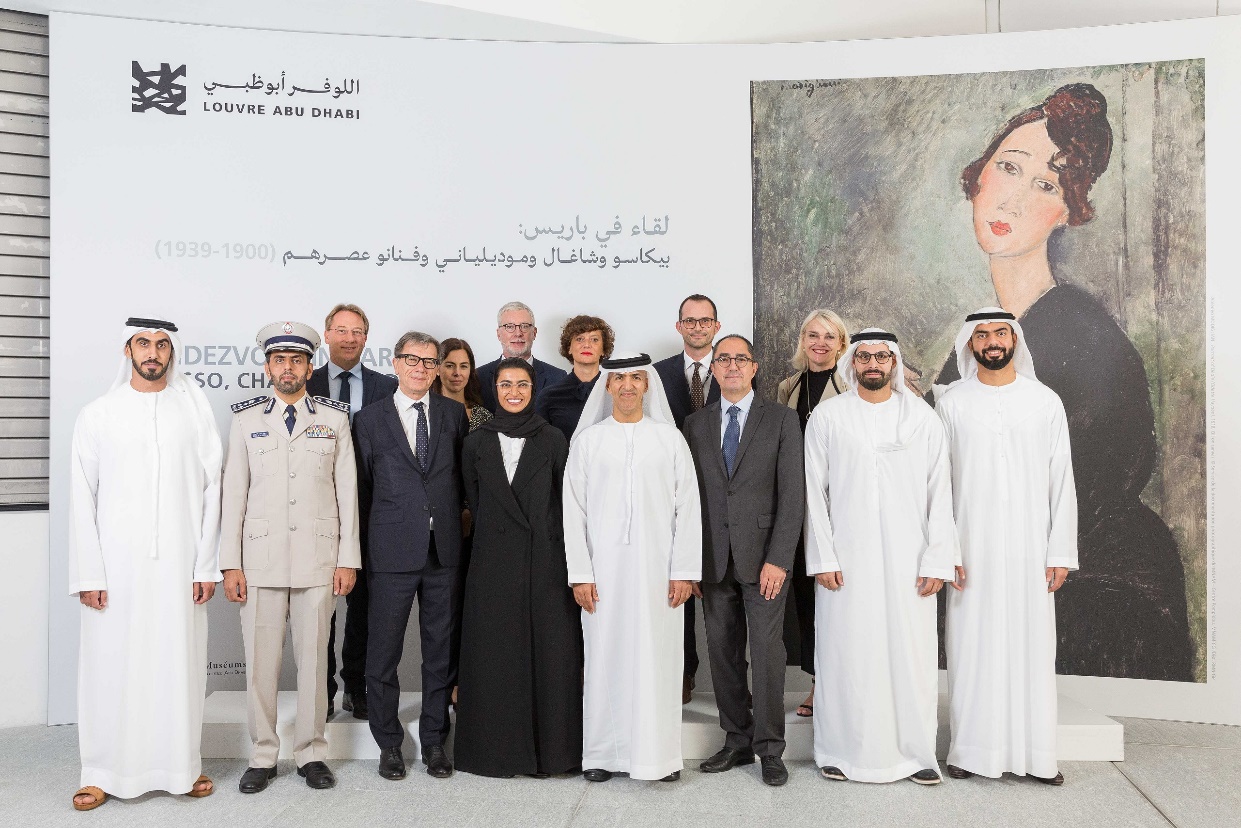 افتتحت المعرض معالي نورة بنت محمد الكعبي، وزيرة الثقافة وتنمية المعرفة، إلى جانب معالي محمد خليفة المبارك، رئيس دائرة الثقافة والسياحة – أبوظبي، بحضور معالي الدكتور مغير خميس الخييلي، رئيس دائرة تنمية المجتمع، وسعادة سيف سعيد غباش، وكيل دائرة الثقافة والسياحة – أبوظبي، وسعادة مبارك الناخي، وكيل وزارة الثقافة وتنمية المعرفة، وسعادة العميد سهيل سعيد الخييلي، مدير قطاع العمليات المركزية في شرطة أبوظبي، وسعادة السفير لودفيك بوي، سفير الجمهورية الفرنسية لدى دولة الإمارات العربية المتحدة، ومانويل راباتيه، مدير متحف اللوفر أبوظبي، وسيرج لافين، مدير مركز بومبيدو، وجان لوك مرتينيز، رئيس متحف اللوفر ومديره، وآن ماني أورن، مدير عام وكالة متاحف فرنسا، والدكتورة ثريا نجيم، مديرة إدارة المقتنيات الفنية وأمناء المتحف والبحث العلمي في اللوفر أبوظبي، وكريستيان بريان، رئيس أمناء قسم الفن الحديث في المتحف الوطني للفن الحديث في مركز بومبيدو ومنسّق المعرض، وآنا هيدلستون جالوني، مساعدة أمين متحف في قسم الفن الحديث في المتحف الوطني للفن الحديث في مركز بومبيدو.أبوظبي، 16 سبتمبر 2019: أطلق متحف اللوفر أبوظبي معرضه الأول في موسمه الثقافي الجديد "مجتمعات متغيّرة" تحت عنوان "لقاء في باريس: بيكاسو وشاغال وموديلياني وفنانو عصرهم (1900- 1939)". يفتح المعرض أبوابه أمام الزوار يوم الأربعاء وهو يقدّم أعمالاً فنية لأبرز الفنانين الطليعيين من القرن العشرين مثل بابلو بيكاسو، ومارك شاغال، وأميديو موديلياني وخوان غريس وشايم سوتين وقسطنطين برانكوزي وتمارا دوليمبيكا وآخرين. يُذكر أن هذا المعرض هو الأول من نوعه في الإمارات العربية المتحدة يجمع 85 عملاً فنيّاً للفنانين الطليعيين من القرن العشرين. المعرض من تنظيم متحف اللوفر أبوظبي بالتعاون مع مركز بومبيدو ووكالة متاحف فرنسا، وهو يبيّن مدى إسهام الفنانين الذين هاجروا إلى فرنسا في مطلع القرن العشرين في رسم المشهد الثقافي في العاصمة الفرنسية في ذلك الوقت. وهو يضم مجموعة من اللوحات والمنحوتات، بما فيها لوحة "غوستاف كوكيو" لبيكاسو (1901)، و"صورة شخصية لديدي" لأماديو موديلياني (1918)، و"الأب" لمارك شاغال (1911)، و"فتاة بثوب أخضر" لتمارا دوليمبيكا (1927-30). وستتيح هذه الأعمال للزوار الاطلاع على حياة هؤلاء الفنانين ومسيرتهم الفنية في باريس من خلال إعادة تصوير المشهد الاجتماعي والثقافي الذي كان سائداً آنذاك. إذ يسلّط المعرض الضوء على الأجواء الباريسية التي كانت سائدة في القرن العشرين، حين شهدت العاصمة الفرنسية نهضة فنيّة استثنائية نظراً إلى تدفق الفنانين من رسامين ونحاتين ومصورين إليها من مختلف أنحاء أوروبا وآسيا وأمريكا، مع الإشارة إلى أن هذه المجموعة من الفنانين شملت عدّة نساء. فبعد أن أُجبروا على مغادرة بلادهم بسبب الملاحقات السياسية والدينية أو نتيجة الأوضاع الاقتصادية الصعبة، بحثوا عن حرية التعبير عن فنهم وعن بيئة تتيح لهم تبادل الأفكار المبتكرة. بالتالي، فإن النظام الليبرالي الفرنسي في ظل الجمهورية الثالثة، والذي شجع على الانفتاح والتسامح الفكري، قد مهد الطريق للعديد من هؤلاء الفنانين الأجانب.ويتتبّع المعرض نشأة العديد من الحركات الفنيّة التي باتت اليوم تُعرف بأبرز الحركات التي حددت معالم الفن الحديث. إذ كانت الوحشية من أول الحركات التي ظهرت في هذا الإطار، والتي يكتشفها الزائر من خلال أعمال عدّة منها "درجات الأصفر" لفرانتيشيك كوبكا (1907)، و"نيني، الراقصة في ملهى فولي بيرجير" لكيس فان دونغن (1909) و"فيلومينا" لسونيا ديلوناي (1907). ولا بد من الإشارة إلى أن فناني هذه الحركة كانوا منفتحين على المخاطرة الفنية ويستمدّون إلهامهم من فان غوخ وغوغان، وقد ابتكروا لوحات استخدموا فيها ألواناً مشرقة وحادة. وتشكل لوحة "فتاة نائمة" لسونيا ديلوناي (1907) خير مثال على أن استخدام الضوء والألوان في اللوحة يتعدى نقل المساحة والبعد فيها إلى نقل المشاعر والأحاسيس.  ويستمر زائر المعرض في تتبّع هذه الحركات الفنيّة فيكتشف التكعيبية من خلال أعمال بارزة مثل "الفتاة والطّارة"، لبابلو بيكاسو (1919) و"طبيعة صامتة على كرسي" لخوان غريس (1917). يُذكر أن بابلو بيكاسو قام، بالتعاون مع الفنان الفرنسي جورج براك، بابتكار مبدأ التكعيبية، مستمداً الإلهام من أعمال بول سيزان ومن المنحوتات الإفريقية. وتوضح أعمال بيكاسو الفنيّة المعروضة، مثل "امرأة جالسة على كرسي" (1910)، سعيه إلى عدم إيضاح الخطوط التي ترسم معالم الشخص في إطار تجريدي. وفي خلال رحلته في المعرض يطّلع الزائر على مختلف المناطق الفرنسية التي شكّلت مركزاً للفنانين، ومنها حي مونمارتر، وحي مونبارناس الذي شكّل مركزاً بوهيمياً ونقطة التقاء للفنانين والكتّاب والشعراء. ويبيّن المعرض هذا التبادل الثقافي من خلال أعمال مثل "ألفريد فليشتايم بزي مصارع الثيران" لجول باسكين (1925)، و"من أجل روسيا والحمير والآخرين"، لمارك شاغال (1911).ولا يغيب فن التصوير الفوتوغرافي عن معرض "لقاء في باريس: بيكاسو وشاغال وموديلياني وفنانو عصرهم (1900- 1939)"، إذ يشمل أعمالاً بارزة مثل "واجهات المحلات" لفلورانس هنري (1930) و"جسر نوف في الليل" لبراسّاي (1932). ففيما لجأ العديد من المصوّرين الأوروبيين والأمريكيين إلى فرنسا لأسباب سياسية أو بحثاً عن ظروف اقتصادية أفضل من تلك التي عانت منها بلادهم، طوّر مصوّرون مثل أندريه كيرتيس وإيلسِه بينغ نوعاً جديداً من الحداثة في التصوير، وهو يبرز في المعرض عبر أعمال مثل "ظل برج إيفل"، لأندريه كيرتيس (1929).وسيتمكن زوار المعرض من الاطلاع على تطوّر المشهد الفني في باريس في تلك الحقبة من خلال مجموعة من الأدوات التفاعلية تبيّن إحداها رحلة الفنانين من مواطنهم إلى باريس، فيما تتيح أخرى للزائر الاطلاع على كيفية استخدام الفنانين للألوان، ليستكمل تجربته داخل مساحة تُعيد تشكيل استديو الفنان قسطنطين برانكوزي لتسلط الضوء على البيئة التي عمل في إطارها وعلى علاقته بالأشخاص الذين رسمهم وبتلاميذه.***في إطار افتتاح المعرض، علّق مانويل راباتيه، مدير متحف اللوفر أبوظبي، قائلاً: "يُسعدنا افتتاح موسم 2019/2020 بعنوان مجتمعات متغيّرة بإطلاق معرض لقاء في باريس: بيكاسو وشاغال وموديلياني وفنانو عصرهم (1900- 1939). فهذا المعرض يُشكّل محطة هامة في المنطقة، إذ يسلط الضوء على حقبة بارزة في تاريخ الفن. في سياق موسمنا الثقافي الجديد، يبرز المعرض النتاج الإبداعي الذي رأى النور في فترة شهدت العديد من الاضطرابات السياسية والاجتماعية، ويبيّن كيفية تأثير التبادل الفكري على نتاج جيل كامل من الفنانين. ولا بد لنا من أن نعرب عن امتناننا لشركائنا لإتاحة الفرصة لنا لإطلاع زوارنا على مثل هذه الأعمال الفنيّة الاستثنائية، ومن أن نشكر بشكل خاص مركز بومبيدو على تعاونه معنا في تنظيم هذا المعرض."من جهتها، اعتبرت الدكتورة ثريا نجيم، مديرة إدارة المقتنيات الفنية وأمناء المتحف والبحث العلمي في متحف اللوفر أبوظبي أنه "يمكن القول إن هذا المعرض لا يقدّم للزوار أعمالاً فنيّة فقط، بل يأخذهم في رحلة عبر الزمن ليعيشوا لحظات تاريخية هي الأبرز في تاريخ الفن الحديث، حين اجتمع الفنانون والنحّاتون والمصوّرون مع الكتّاب والموسيقيين والشعراء في مشهد ثقافي استثنائي. فإلى جانب أعمال كبار الفنانين، يتمحور هذا المعرض حول مدينة باريس مسلطاً الضوء على الدور الذي لعبته كمركز للابتكار والتبادل الثقافي، وعلى الفنانين الذين هاجروا إليها من جميع أنحاء أوروبا وآسيا وأمريكا، والذين باتوا يُعرفون اليوم باسم الفنانين الطليعيين."يُذكر أن المعرض من تنسيق كريستيان بريان، رئيس أمناء المتحف ورئيس قسم الفن الحديث في المتحف الوطني للفن الحديث في مركز جورج بومبيدو، ومساعدة آنا هيدلستون، مساعدة أمين متحف في قسم الفن الحديث في المتحف الوطني للفن الحديث في مركز بومبيدو.أما سيرج لافين، مدير مركز بومبيدو، فاعتبر أن "مركز بومبيدو ساهم في مسيرة اللوفر أبوظبي الفنيّة والفكرية. فقد أعار المتحف العديد من القطع الفنيّة البارزة من مجموعة المتحف الوطني للفن الحديث والتي تلاقت مع مجموعة اللوفر أبوظبي الفنيّة التي تضم العديد من الأعمال الهامة لكبار فناني القرن العشرين. وحين حان الوقت لنقرر موضوع أول معرض يقوم على التعاون ما بين المتحفين، اقترح فريق عمل اللوفر أبوظبي فكرة هذا المعرض. والجدير بالذكر أن موضوع المعرض يأتي في إطار التبادل الثقافي الذي يسلّط الضوء عليه هذا المتحف العالمي الذي صممه جان نوفيل." إلى جانب ذلك، قال كريستيان بريان، منسّق المعرض: "ظهرت تسمية ’مدرسة باريس‘ للمرة الأولى في العام 1925، ومنذ ذلك الحين تم استخدامها للإشارة إلى الازدهار الفني الاستثنائي الذي نتج عن لقاء الفنانين والنحّاتين الذين اتّجهوا إلى العاصمة الفرنسية من أوروبا وآسيا وأمريكا منذ مطلع القرن العشرين إلى الحرب العالمية الثانية. فقد رغب الفنانون بالسفر إلى فرنسا نظراً إلى المكانة العالمية للمدينة والمشهد الفني الذي كان سائداً فيها آنذاك، والذي تبلور مع نجاح المعرض العالمي فيها في العام 1900. ولكن الأهم من ذلك، كانت باريس بالنسبة إلى الرسامين والنحاتين الأجانب مركزاً لمختلف أنواع الفنون."لا بد من الإشارة إلى أن المعرض سيترافق مع برنامج ثقافي يشمل مجموعة من الفعاليات التي عملت على تنسيقها روث ماكنزي، الحائزة رتبة الإمبراطورية البريطانية، والمديرة الفنية لمسرح شاتليه في باريس والمديرة الفنية السابقة لمهرجان هولندا ومهرجان لندن للعام 2012 (البرنامج الثقافي الرسمي لألعاب لندن الأولمبية للعام 2012). إذ سيتمكن الزوار، قبيل افتتاح المعرض، من الاطلاع على لمحة سريعة عنه من خلال حوار خاص مع منسق المعرض في 17 سبتمبر. وفي الفترة الممتدة من 18 إلى 21 سبتمبر، سيلتقي زوار المعرض بـآلات حيّة تجوب أرجاء المكان مستوحاة من "استعراض" بيكاسو وجان كوكتو وإريك ساتي. كما سيستمتعون برقصات مصممة الرقص الشهيرة إليزابيث ستريب وفرقتها "إكستريم أكشن تروب" التي تجمع ما بين الحركات البهلوانية وفنون السيرك والرقص المعاصر في عرضين على آلات عملاقة بعنوان "دوران" و"تأرجُح". ***وفي إطار نشاطات المتحف العائلية، ستركز فعالية عطلة نهاية الأسبوع العائلية لشهر أكتوبر المُقامة يوميّ 25 و26 أكتوبر على المعرض من خلال نشاطات مستوحاة من الأعمال الفنية المعروضة، ليتمكن جميع أفراد العائلة من اكتشاف أسلوب الفنانين المعاصرين باستعمال الألوان والأشكال في الرسومات وتعرّف إلى الحركات الفنية المختلفة التي ظهرت في باريس في خلال القرن العشرين.وتتضمن الفعاليات المرافقة لمعرض "لقاء في باريس: بيكاسو وشاغال وموديلياني وفنانو عصرهم (1900-1939)" حفلة موسيقى إلكترونية مصحوبة بعروض مرئية مستوحاة من الفن التكعيبي، في 21 نوفمبر من الساعة العاشرة مساءً وحتى الساعة الثانية بعد منتصف الليل. ويقدّم العروض أمون توبين )فرقة تو فينغرز(، و"موليكول لايف"، وفرقة "بوغي بوكس" التي تضم الفنانين حسن علوان وتريستن غيرو. وستترافق العروض الموسيقية المتميّزة مع عروض ضوئية على قبة المتحف الرائعة، مستوحاة من الفن التكعيبي. يُذكر أن هذه الحفلة الموسيقية تُقام بالتعاون مع المعهد الفرنسي، القسم الثقافي في السفارة الفرنسية في دولة الإمارات العربية المتحدة. يمكن شراء التذاكر عبر الموقع الإلكتروني مقابل 150 درهماً للتذكرة (السعر يشمل ضريبة القيمة المضافة).ويتضمن البرنامج سلسلة من العروض السينمائية من اختيار الفنانة هند مزينة، ومجموعة أفلام للأطفال من اختيار رينكو أوتاني.يمكن لزوار المتحف التمتع بجولة إرشادية في المعرض، أو جولة خاصة باستخدام دليل الوسائط المتعددة المتوفر بالعربية والإنجليزية والفرنسية، كما يمكنهم شراء الكتالوج الذي يضم جميع القطع الفنية المعروضة في المعرض مع شرح عنها، إلى جانب السير الذاتية للفنانين، وذلك من متجر المتحف.كما يقدّم المتحف لزواره جولات إرشادية مجانية قصيرة لاكتشاف المعرض يوم الأحد والثلاثاء والأربعاء والخميس الساعة 2.30 بعد الظهر والجمعة والسبت الساعة 11.30 صباحاً و2.30 بعد الظهر.-انتهى-حساباتنا على مواقع التواصل الاجتماعيتابع حسابات متحف اللوفر أبوظبي على منصات التواصل الاجتماعي التالية: موقع فيسبوك (Louvre Abu Dhabi)، وموقع تويتر (@LouvreAbuDhabi) وموقع انستغرام (@LouvreAbuDhabi) #LouvreAbuDhabiمعلومات الزوارأوقات عمل اللوفر أبوظبي: السبت، الأحد، الثلاثاء، والأربعاء، 10 صباحاً - 8 مساءً. الخميس والجمعة، 10 صباحاً - 10 مساءً. يتم بيع آخر تذكرة وتسجيل آخر دخول قبل 30 دقيقة من موعد الإغلاق. يغلق المتحف أبوابه يوم الاثنين. تتغيّر ساعات العمل في خلال شهر رمضان وبعض العطلات الرسمية.سعر تذاكر دخول المتحف هي 63 درهماً (شاملاً ضريبة القيمة المضافة). سعر التذاكر 31.5 درهماً (شاملاً ضريبة القيمة المضافة) للزوار الذين تتراوح أعمارهم ما بين 13 و22 عاماً، والعاملين في قطاع التعليم في دولة الإمارات العربية المتحدة، وأفراد الطاقم العسكري الإماراتي. الدخول مجاني لأعضاء برنامج "أصدقاء الفن"، والأطفال ما دون سن 13 عاماً، وأعضاء المجلس العالمي للمتاحف (ICOM) والمجلس الدولي للمعالم والمواقع(ICOMOS)   والصحافيين، والزوار الذي يحملون تذكرة لورش العمل وفعاليات المسرح، والزوار من أصحاب الهمم مع مرافق.تفضّلوا بزيارتنا لقضاء يوم في رحاب المتحف مقابل 63 درهماً فقط لدخول المتحف وزيارة المعرض. الدخول مجاني للأطفال ما دون 13 عاماً.يُقدّم اللوفر أبوظبي لزواره برنامج عضوية جديد خاص بالطلاب والمعلّمين، وذلك ابتداءً من 25 سبتمبر 2019. تتيح لهم هذه العضوية الدخول غير المحدود إلى المتحف على مدار العام مقابل 120 درهماً فقط (السعر يشمل ضريبة القيمة المضافة). لمزيد من المعلومات حول المعرض ولحجز التذاكر، يُرجى زيارة موقعنا الإلكتروني www.louvreabudhabi.ae أو الاتصال على +971 600 56 55 66.نبذة عن متحف اللوفر أبوظبيأتى متحف اللوفر أبوظبي ثمرة اتفاق استثنائي عُقد بين حكومتي أبوظبي وفرنسا، وقد عمل على تصميمه المهندس المعماري جان نوفيل، وفتح أبوابه أمام الجمهور في جزيرة السعديات في نوفمبر 2017. إن تصميم المتحف مستوحى من العمارة الإسلامية التقليدية، كما أن الضوء يتسلل من قبته الضخمة لينثر شعاع النور. وقد تحوّل المتحف، منذ عامه الأول، إلى مساحة اجتماعية فريدة تجمع الزوار في جو فني وثقافي. يحتفل متحف اللوفر أبوظبي بالإبداع العالمي للبشرية ويدعو الجماهير إلى تأمّل جوهر الإنسانية بعيون التاريخ. وهو يركّز، من خلال منهج استحواذ الأعمال وتنظيم المعارض، على خلق حوار عبر الثقافات، وذلك عبر قصص الإبداع البشري التي تتجاوز الحضارات والمكان والزمان.ويمتلك المتحف مجموعة فنية منقطعة النظير في المنطقة تغطي آلاف السنين من التاريخ الإنساني، وهي تشمل أدوات أثرية من عصور ما قبل التاريخ، وغيرها من القطع الأثرية والنصوص الدينية واللوحات التاريخية والمنحوتات المعاصرة. وتدعم مجموعة المقتنيات الدائمة تشكيلة من الأعمال المُعارة من قبل شركاء المتحف، 13 مؤسسة ثقافية ومتحفاً عالمياً من فرنسا. ويُعد اللوفر أبوظبي منصّة لاختبار الأفكار الجديدة في عالم تسوده العولمة، كما يدعم نمو الأجيال القادمة من المواهب وروّاد الثقافة. ويقدم المتحف مجموعة واسعة من فرص التعلّم والمشاركة والترفيه عبر معارضه الدولية وبرامجه ومتحفه الخاص بالأطفال.أعلنت دولة الإمارات العربية المتحدة العام 2019 عاماً للتسامح. في هذا السياق، يستمر اللوفر أبوظبي في العمل على تحقيق رؤيته التي تقوم على تلاقي الحضارات وتعزيز مبادئ الانفتاح والتسامح والأمل في العالم العربي.نبذة عن مركز بومبيدومركز بومبيدو هو أحد أبرز المؤسسات الخاصة بالفنون المعاصرة والحديثة. ويضم المتحف الوطني للفن المعاصر، الذي يندرج في إطار المركز، أكثر من 120 ألف عمل فني، في مجموعة تُعتبر واحدة من أكبر المجموعات الفنية في العالم أجمع، ومن أهمها في أوروبا. المركز هو مؤسسة فريدة من نوعها تشمل مجالات متعددة، وتقدم للزوار متحفاً ومعارض مؤقتة ومكتبة وبرامج عروض فنية، فضلاً عن مساحة مخصصة للموسيقى والسينما وغيرها من الفنون. وينظم المركز من 25 إلى 30 معرضاً مؤقتاً سنوياً، إلى جانب عروض الأفلام والمحاضرات والجلسات الحوارية، ليغطي بذلك مختلف أطياف عالم الفن. إضافة إلى ذلك، يعمل المركز على تعزيز البحث المتقدم في مجالي علم الصوت والتأليف الموسيقي.يتمتع المركز بشهرة عالمية نظراً إلى طابعه الحديث وابتكاره الثقافي. وهو يستقبل حوالي 3.5 مليون زائر سنوياً يتوزعون ما بين مجموعته الدائمة ومعارضه المؤقتة، إلى جانب 1.5 مليون زائر سنوياً يقصدون المكتبة. لا بد من الإشارة إلى أن المركز هو ثالث أكثر معلم استقطاباً للزوار في باريس بعد برج إيفل ومتحف اللوفر، كما أن المعارض المؤقتة التي ينظمها تحقق أعلى نسبة زوار في عالم الفن المعاصر والحديث. يُعرف مركز بومبيدو بخبرته الواسعة في عالم الفن باعتباره المنظم الأول في العالم للمعارض المؤقتة، إذ إن معارضه، التي يعمل على تنظيمها مع متاحف عالمية كبرى، تجول مختلف أنحاء العالم.يقع المركز في قلب باريس النابض، في مبنى يتميّز بهندسته المعمارية من القرن العشرين. المبنى من تصميم رانزو بيانو وريشار روجيه وهو يتميّز بالأنابيب الملوّنة التي تزيّنه والتي تجعله يجذب المارة ويُعرف عالمياً. إلى جانب ذلك، هو يشمل مساحات خاصة بالنشاطات الثقافية المتعددة، ويقدم إطلالة رائعة على مدينة باريس. يعمل مركز بومبيدو بشكل مستمر على إتاحة الثقافة لأكبر عدد ممكن من الأشخاص، وذلك عبر سعيه إلى الوصول إلى جماهير جديدة من خلال برامج فعالياته وعبر تطوير مشاريع جديدة.https://www.centrepompidou.fr/enنبذة عن متحف اللوفرافتتُح متحف اللوفر في باريس عام 1793 بعد قيام الثورة الفرنسية. وكان الهدف الأساسي للمتحف التعريف بإنتاجات الفن المعاصر. وقد زاره العديد من كبار الفنانين العالميين مثل كوربه وبيكاسو ودالي وغيرهم وأبدوا إعجابهم بالأعمال الأصلية القديمة، واستنسخوها وأنتجوا أعمالاً أصلية خاصة بهم بوحي من الأعمال المعروضة. كان المتحف في الأصل سكناً للعائلة المالكة، ويعود ارتباط متحف اللوفر بالتاريخ الفرنسي إلى ثمانية قرون. وتُعد مقتنيات متحف اللوفر، الذي يُعتبر متحفاً عالمياً، الأفضل على مستوى العالم، وهي تُغطي العديد من الحقب الزمنية والمناطق الجغرافية من الأمريكيتين إلى آسيا. ويمتلك متحف اللوفر 38 ألف قطعة فنية مصنفة ضمن مجموعات وموزعة على 8 إدارات تنسيقية. ومن بين أبرز مقتنيات متحف اللوفر، لوحة الموناليزا المشهورة عالمياً، والتحفة الفنية "النصر المجنح ساموثريس" التي تجسد آلهة النصر لدى اليونانيين، وتمثال "فينوس دي ميلو" المعروف أيضاً باسم "أفروديت الميلوسية". وقد زار المتحف أكثر من 10.2 مليون شخص في العام 2017، ويعد من المتاحف الأكثر زيارة في العالم.نبذة عن وكالة متاحف فرنسا تم إنشاء وكالة متاحف فرنسا في العام 2007 بناءً على الاتفاق الحكومي بين أبوظبي وفرنسا، وهي تشكّل منذ عشر سنوات صلة وصل رئيسية بين البلدين في نطاق إنجاز متحف اللوفر أبوظبي.قدّمت الوكالة منذ تأسيسها المساعدة والخبرة لتوفير خدمات الاستشارات للجهات ذات العلاقة في دولة الإمارات العربية المتحدة في المجالات التالية: المساهمة في وضع البرامج العلمية والثقافية، والمشاركة في تنظيم الوصف المنهجي لمقتنيات المتحف بما في ذلك المعلومات المخصصة للافتات ومشاريع الوسائط المتعددة، إلى جانب تنسيق برامج الأعمال المُعارة من المجموعات الفرنسية وتنظيم المعارض العالمية، والمساهمة في إنشاء مجموعة المقتنيات الفنية الدائمة ودعم متحف اللوفر أبوظبي في وضع الأنظمة/القوانين العامة لزيارة المتحف. تستمر الوكالة الآن في أداء مهمتها في اللوفر أبوظبي بعد افتتاحه من خلال تدريب طاقم عمل المتحف، وتنسيق عمليات الإعارة من المتاحف الفرنسية لمدة 10 سنوات وتنظيم المعارض العالمية على مدى 15 عاماً. تشكّل وكالة متاحف فرنسا صلة وصل بين اللوفر أبوظبي والمؤسسات الثقافية الأخرى الشريكة: متحف اللوفر في باريس، ومركز جورج بومبيدو، ومتحف أورسيه، ومتحف دى لا اورانجيريه، و"مكتبة فرنسا الوطنية"، و"متحف برانلي – جاك شيراك"، و"اتحاد المتاحف الوطنية - القصر الكبير" (RMNGP)، و"قصر فرساي"، ومتحف جيميه (المتحف الوطني للفنون الآسيوية)، إلى جانب "متحف كلوني" (المتحف الوطني للعصور الوسطى)، و"مدرسة اللوفر"، و"متحف رودان"، و"دومين ناسيونال دو شامبور"، ومتحف الأزياء والمنسوجات في باريس، و"المتحف الوطني للخزف - سيفر وليموج"، و"المتحف الوطني للآثار - سان جيرمان او لاي"، و"قصر فونتينبلو"، والهيئة المعنية بتسيير شؤون الممتلكات والمشروعات العقارية المتصلة بالثقافة (OPPIC).نبذة عن المنطقة الثقافية في السعدياتتعتبر المنطقة الثقافية في السعديات منطقة متكاملة تم تكريسها للاحتفاء بالثقافة والفنون. وستكون المنطقة مركز إشعاع للثقافة العالمية، بحيث تستقطب الزوار من مختلف أنحاء دولة الإمارات العربية المتحدة والمنطقة والعالم أجمع من خلال تنظيم عدد من المعارض المتفردة، وتقديم مجموعات فنية دائمة، واستضافة عروض الأداء، بالإضافة إلى العديد من الفعاليات الثقافية الأخرى. وستعكس التصاميم المبدعة لمقرات المؤسسات الثقافية في المنطقة الثقافية بما في ذلك متحف زايد الوطني، واللوفر أبوظبي، وجوجنهايم أبوظبي، الفنون المعمارية المميزة للقرن الحادي والعشرين وبأبهى صورها. ستتكامل هذه المتاحف، وتتعاون مع المؤسسات الفنية والثقافية المحلية والإقليمية بما في ذلك الجامعات والمراكز البحثية المختلفة.نبذة عن دائرة الثقافة والسياحة- أبوظبيتتولى دائرة الثقافة والسياحة - أبوظبي حفظ وحماية تراث وثقافة إمارة أبوظبي والترويج لمقوماتها الثقافية ومنتجاتها السياحية وتأكيد مكانة الإمارة العالمية باعتبارها وجهة سياحية وثقافية مستدامة ومتميزة تثري حياة المجتمع والزوار. كما تتولى الدائرة قيادة القطاع السياحي في الإمارة والترويج لها دولياً كوجهة سياحية من خلال تنفيذ العديد من الأنشطة والأعمال التي تستهدف استقطاب الزوار والمستثمرين. وترتكز سياسات عمل الدائرة وخططها وبرامجها على حفظ التراث والثقافة، بما فيها حماية المواقع الأثرية والتاريخية، وكذلك تطوير قطاع المتاحف وفي مقدمتها إنشاء متحف زايد الوطني، ومتحف جوجنهايم أبوظبي، ومتحف اللوفر أبوظبي. وتدعم الهيئة أنشطة الفنون الإبداعية والفعاليات الثقافية بما يسهم في إنتاج بيئة حيوية للفنون والثقافة ترتقي بمكانة التراث في الإمارة. وتلعب الهيئة دوراً رئيسياً في خلق الانسجام وإدارته لتطوير أبوظبي كوجهة سياحية وثقافية وذلك من خلال التنسيق الشامل بين جميع الشركاء.